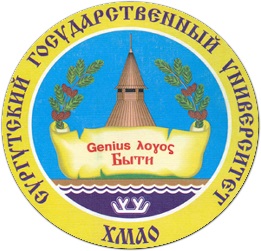 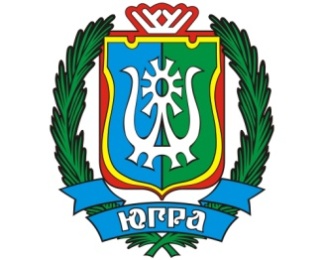 Информационное письмоо проведении III Всероссийской конференции молодых ученых«Наука и инновации XXI века»г. Сургут, 1-2 декабря 2016 г.БУ ВО «Сургутский государственный университет» проводит III Всероссийскую конференцию молодых ученых «Наука и инновации XXI века», целями которой являются:стимулирование научной и инновационной активности молодых ученых и специалистов в проведении научных исследований и разработок;создание условий для обмена опытом научных исследований;выявление и систематизация актуальных проблем и тенденций современной науки.Конференция проходит при финансовой поддержке Департамента образования и молодежной политики Ханты-Мансийского автономного округа – Югры.К участию в конференции приглашаются молодые ученые: студенты, активно занимающиеся научной работой; магистранты, аспиранты и соискатели ученой степени; кандидаты наук в возрасте до 35 лет; доктора наук в возрасте до 40 лет.На конференции предусмотрена  работа секций по направлениям:Программа конференции предусматривает пленарное заседание и работу в секциях, проведение тематических дискуссий. Полные тексты материалов конференции размещаются на сайте Сургутского государственного университета www.surgu.ru, в базе данных Научной Электронной Библиотеки на сайте e-library.ru, сведения о публикуемых материалах включаются в Российский индекс научного цитирования (РИНЦ).Формы и условия  участия в конференции:Язык конференции: русскийДопускается участие:очное (выступление с устным докладом, стендовый доклад, участие в обсуждении докладов, дискуссий);заочное (публикация научной статьи).Организационный взнос с участников конференции не взымается.Проезд, проживание и питание оплачиваются участниками конференции самостоятельно.Порядок подачи заявок и регистрация участников:Для участия в конференции необходимо в срок до 07.11.2016 г. представить в оргкомитет заявку и статью в виде прикрепленных файлов на электронный адрес 21nauka@mail.ru.Заявка участника (приложение) и статья прилагаются к письму в виде прикрепленных файлов, название которых должно содержать: номер направления секции и фамилию участника на русском языке (пример: «5_Иванов_заявка.doc», «5_Иванов_статья.doc»). Если авторов статьи несколько, то в названии файла указывается фамилия первого автора. Заявки и статьи, оформленные не по требованиям и поданные после 07.11.2016 г., оргкомитет вправе не рассматривать.Дополнительная информация и контактные лица:Адрес оргкомитета конференции: 628412, г. Сургут, проспект Ленина, 1, Сургутский государственный университет, каб. 324; электронный адрес 21nauka@mail.ru, сайт www.surgu.ru.ПриложениеЗАЯВКАучастника III Всероссийской конференции молодых ученых«Наука и инновации XXI века», 1-2 декабря 2016 г., СургутТребования к оформлению материалов конференции Материалы для публикации в сборнике необходимо направить в оргкомитет по электронной почте 21nauka@mail.ru с указанием темы письма 21наука_Фамилия участника. Каждая статья должна быть в отдельном файле, а в имени файла указана фамилия первого автора. Каждый участник конференции может представить не более двух докладов (включая доклады в соавторстве). Статьи должны пройти экспортный контроль.Для участия в конференции в оргкомитет предоставляются:Заявка на участие в конференции; Статья (не более 5 страниц).Формат текста – Microsoft Word (*.doc, *.docx).Формат страницы: А4 (210x297 мм), ориентация книжная.Поля: верхнее 23 мм, нижнее 24 мм, левое и правое по 22 мм, абзацный отступ 125 мм.Шрифт: размер (кегль) – 12,  тип шрифта: TimesNewRoman, междустрочный интервал – одинарный.В начале статьи необходимо указать индекс УДК. Далее должен быть указан автор(ы), Фамилия (полностью), имя, отчество (инициалы) автора (полужирным курсивом, по центру).Название статьи (прописными буквами, жирным шрифтом, по центру). Аннотация статьи (до 8 строк). Ключевые слова (3-6 слов). Текст статьи.Используемые в статье изображения и схемы должны быть формата: jpg, gif, bmp. Все рисунки и таблицы должны быть пронумерованы и снабжены названиями или подрисуночными подписями.Литература, должна быть оформлена в соответствии с требованиями к затекстовым библиографическим ссылкам, предусмотренными ГОСТ Р 7.0.5–2008.Образец оформления статьиУДК Иванова А.И.Технологии опережающего управления социально-экономическим развитием северных территорийАннотация.Ключевые слова:Основной текстЛитература1.2.ДЕПАРТАМЕНТ ОБРАЗОВАНИЯ И МОЛОДЕЖНОЙ ПОЛИТИКИ ХАНТЫ-МАНСИЙСКОГО АВТОНОМНОГО ОКРУГА – ЮГРЫБЮДЖЕТНОЕ УЧРЕЖДЕНИЕ ВЫСШЕГО ОБРАЗОВАНИЯ ХАНТЫ-МАНСИЙСКОГО АВТОНОМНОГО ОКРУГА – ЮГРЫ «СУРГУТСКИЙ ГОСУДАРСТВЕННЫЙ УНИВЕРСИТЕТ»СОВЕТ МОЛОДЫХ УЧЕНЫХ СУРГУФизикаЭкологияМатематикаБиологияИнформационные технологииХимияТехнические наукиМедицинаРадиоэлектроникаИсторияПрограммное обеспечение систем управленияФилософияУправление в социальных и экономических системахПолитологияЭкономикаЮридические наукиЛингвистика и межкультурная коммуникацияПедагогикаФизкультура и спорт. Адаптивная физическая культураПсихологияКошевой Олег Александровичначальник Управления по наукеи инновациям СурГУтел. (3462)76-29-7621nauka@mail.ruНасирова Арзу Рамазановнаначальник научного отдела СурГУтел. (3462)76-28-5321nauka@mail.ruФедоров Дмитрий Алексеевичпредседатель Совета молодых ученых СурГУтел. (3462)76-31-06smu.surgu@mail.ru Терещенко Владимир Владимировичзам. председателя Совета молодых ученых СурГУТел. (3462)76-31-30integrall@mail.ru Ф.И.О. (полностью)Авт. 1Авт. 2Авт. 3Уч. степень / уч. звание (если есть)Место работы (учебы), должность (курс)Почтовый адресКонтактный телефонЕ-mail Название статьиНаправление/секцияФорма участия: очная, заочная, стендовый докладНаучный руководитель, Ф.И.О.Уч. степень / уч. званиеМесто работы, должность